ΠΑΝΕΠΙΣΤΗΜΙΟ ΔΥΤΙΚΗΣ ΜΑΚΕΔΟΝΙΑΣ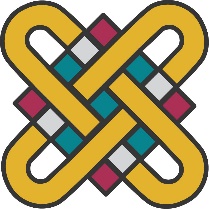 ΣΧΟΛΗ ΘΕΤΙΚΩΝ ΕΠΙΣΤΗΜΩΝ ΤΜΗΜΑ ΠΛΗΡΟΦΟΡΙΚΗΣ Περιοχή Φούρκα 52100 Καστοριά, Ελλάδα  Τηλ. 2467087062 • @ cs@uowm.gr • https://cs.uowm.gr/Αρ. Πρωτ. ……….………………………….Ημερομηνία ……………………………...Σελίδες  1 από 1ΑΙΤΗΣΗ ΓΙΑ ΚΑΤΑΤΑΞΗ Προς : ΠΑΝΕΠΙΣΤΗΜΙΟ ΔΥΤΙΚΗΣ ΜΑΚΕΔΟΝΙΑΣΤΜΗΜΑ ΠΛΗΡΟΦΟΡΙΚΗΣΕπώνυμο :Σας παρακαλώ όπως εξετάσετε το αίτημά μου για συμμετοχή στις κατατακτήριες εξετάσεις του Τμήματος Πληροφορικής της Σχολής Θετικών Επιστημών του Πανεπιστημίου Δυτικής Μακεδονίας για το Ακαδημαϊκό έτος 20__ - 20__Συνοδευτικά σας υποβάλλω :Φωτοαντίγραφο πτυχίου ____________________________________________________________Όνομα :Σας παρακαλώ όπως εξετάσετε το αίτημά μου για συμμετοχή στις κατατακτήριες εξετάσεις του Τμήματος Πληροφορικής της Σχολής Θετικών Επιστημών του Πανεπιστημίου Δυτικής Μακεδονίας για το Ακαδημαϊκό έτος 20__ - 20__Συνοδευτικά σας υποβάλλω :Φωτοαντίγραφο πτυχίου ____________________________________________________________Πατρώνυμο : Σας παρακαλώ όπως εξετάσετε το αίτημά μου για συμμετοχή στις κατατακτήριες εξετάσεις του Τμήματος Πληροφορικής της Σχολής Θετικών Επιστημών του Πανεπιστημίου Δυτικής Μακεδονίας για το Ακαδημαϊκό έτος 20__ - 20__Συνοδευτικά σας υποβάλλω :Φωτοαντίγραφο πτυχίου ____________________________________________________________Μητρώνυμο : Σας παρακαλώ όπως εξετάσετε το αίτημά μου για συμμετοχή στις κατατακτήριες εξετάσεις του Τμήματος Πληροφορικής της Σχολής Θετικών Επιστημών του Πανεπιστημίου Δυτικής Μακεδονίας για το Ακαδημαϊκό έτος 20__ - 20__Συνοδευτικά σας υποβάλλω :Φωτοαντίγραφο πτυχίου ____________________________________________________________Δ/νση Κατοικίας :Σας παρακαλώ όπως εξετάσετε το αίτημά μου για συμμετοχή στις κατατακτήριες εξετάσεις του Τμήματος Πληροφορικής της Σχολής Θετικών Επιστημών του Πανεπιστημίου Δυτικής Μακεδονίας για το Ακαδημαϊκό έτος 20__ - 20__Συνοδευτικά σας υποβάλλω :Φωτοαντίγραφο πτυχίου ____________________________________________________________Σας παρακαλώ όπως εξετάσετε το αίτημά μου για συμμετοχή στις κατατακτήριες εξετάσεις του Τμήματος Πληροφορικής της Σχολής Θετικών Επιστημών του Πανεπιστημίου Δυτικής Μακεδονίας για το Ακαδημαϊκό έτος 20__ - 20__Συνοδευτικά σας υποβάλλω :Φωτοαντίγραφο πτυχίου ____________________________________________________________Σας παρακαλώ όπως εξετάσετε το αίτημά μου για συμμετοχή στις κατατακτήριες εξετάσεις του Τμήματος Πληροφορικής της Σχολής Θετικών Επιστημών του Πανεπιστημίου Δυτικής Μακεδονίας για το Ακαδημαϊκό έτος 20__ - 20__Συνοδευτικά σας υποβάλλω :Φωτοαντίγραφο πτυχίου ____________________________________________________________Αριθ. :                      Τ.Κ. : Σας παρακαλώ όπως εξετάσετε το αίτημά μου για συμμετοχή στις κατατακτήριες εξετάσεις του Τμήματος Πληροφορικής της Σχολής Θετικών Επιστημών του Πανεπιστημίου Δυτικής Μακεδονίας για το Ακαδημαϊκό έτος 20__ - 20__Συνοδευτικά σας υποβάλλω :Φωτοαντίγραφο πτυχίου ____________________________________________________________Πόλη : Σας παρακαλώ όπως εξετάσετε το αίτημά μου για συμμετοχή στις κατατακτήριες εξετάσεις του Τμήματος Πληροφορικής της Σχολής Θετικών Επιστημών του Πανεπιστημίου Δυτικής Μακεδονίας για το Ακαδημαϊκό έτος 20__ - 20__Συνοδευτικά σας υποβάλλω :Φωτοαντίγραφο πτυχίου ____________________________________________________________Τηλέφωνο : Σας παρακαλώ όπως εξετάσετε το αίτημά μου για συμμετοχή στις κατατακτήριες εξετάσεις του Τμήματος Πληροφορικής της Σχολής Θετικών Επιστημών του Πανεπιστημίου Δυτικής Μακεδονίας για το Ακαδημαϊκό έτος 20__ - 20__Συνοδευτικά σας υποβάλλω :Φωτοαντίγραφο πτυχίου ____________________________________________________________Κινητό τηλ : Σας παρακαλώ όπως εξετάσετε το αίτημά μου για συμμετοχή στις κατατακτήριες εξετάσεις του Τμήματος Πληροφορικής της Σχολής Θετικών Επιστημών του Πανεπιστημίου Δυτικής Μακεδονίας για το Ακαδημαϊκό έτος 20__ - 20__Συνοδευτικά σας υποβάλλω :Φωτοαντίγραφο πτυχίου ____________________________________________________________e-mail : Καστοριά      /      /20__Πτυχίο : Ο/Η Αιτ(Υπογραφή)